江苏师范大学后勤集团文件后集发〔2022〕8号后勤集团新冠肺炎疫情防控工作方案根据校新型冠状病毒肺炎疫情防控工作指挥部统一工作部署和《江苏师范大学新型冠状病毒肺炎疫情防控工作方案（2021年修订）》文件要求，结合后勤集团工作实际，特制订如下工作方案。一、组织领导1.建立后勤集团疫情防控工作领导小组。组长：张亚军、刘云龙副组长：陈国联、于海勇、梁茂富、唐徐生组员：张洁、屈园园、李云侠、徐兴钰、翟广路、陈健强、付敏、孙振国、汤慧明、田同军、曾建伟、魏振2.建立后勤集团疫情防控工作保障组。信息宣传组：张洁、翟广路信息排查组：屈园园工作督查组：徐兴钰物资供应组：汤慧明学生公寓防控组：付敏学生饮食防控组：陈健强校园环境防控组：唐徐生水电保障防控组：孙振国云龙校区防控组：田同军幼儿园防控组：曾建伟运输保障防控组：魏振二、工作方案（一）确保食品安全和饮食供应正常1.做好饮食物资供应工作，适当增加饮食物资储备量，确保饮食物资供应正常。2.加强饮食物资验收程序和标准，禁止接收不明来源的食材，严禁加工野生动物、活体动物。3.认真落实食堂日检、食品制作操作规范、食品留样等各项食品卫生制度及措施，确保食品安全。4.加强食堂环境卫生管理，餐后用具高温消毒，餐后备餐间、后厨和就餐区域全面消毒。勤开窗通风，促进室内空气流通，减少或消灭室内病原体。5.加强工作人员晨检。6.加强食堂后厨门禁管理，严禁非食堂人员进入后厨。7.视疫情防控情况，适时调整食堂供应模式和供应时间。8.突发疫情时，指派专人完成封控食堂的消杀。9.突发疫情时，对封闭管理的宿舍，安排一日三餐的制作与送达。牵头领导：于海勇责任部门：饮食服务中心（二）加强学生公寓管理1.规范做好公寓管理服务工作，认真做好公共区域卫生消毒工作，及时清理生活垃圾。2.在各公寓值班室设置体温测量点，假期留校学生每日测量体温、出入登记，落实外出去向。3.开水器、洗衣机等设施设备每天消毒。4.根据学校规定对校外归来学生严格隔离。5.加强人员进出管理，严禁无关人员进入。6.突发疫情时，指派专人完成封控宿舍及公共区域的消杀。牵头领导：陈国联责任部门：公寓服务中心、云龙服务中心（三）加强物业环境卫生管理1.加强校园环境日常保洁、维护工作。2.严格按照疫情防控规范要求做好教学科研办公楼宇等公共场所卫生消毒工作。3.及时清运垃圾，对垃圾桶和进出校园的垃圾清运车辆进行消毒。4.加强楼宇人员进出管理，严禁无关人员进入。5.对进入楼宇人员进行体温测量和登记。6.疫情防控期间，中央空调暂停使用。7.突发疫情时，指派专人完成封控教学科研办公楼宇等公共区域及重点部位的消杀。牵头领导：陈国联责任部门：物业服务中心、云龙服务中心（四）加强能源保障管理1.做好疫情防控期间水电汽暖供应保障工作。2.公共浴室每天消毒三次。洗浴人员测温入内，适当控制同时洗浴人数。3.做好开学前校内水电检查，确保开学师生用水用电正常。4.突发疫情时，指派专人完成封控浴室的消杀。牵头领导：梁茂富责任部门：能源保障与工程部（五）做好物资供应及校园快递服务工作1.做好疫情防控物资的采购、发放、仓储工作。2.加强饮食原材料采购管理，严格监管食材采购渠道来源和证照，做好送货人员体温监测以及送货车辆清洗消毒工作，禁止采购不明来源物资，严禁采购野生动物、活体动物、进口食材。3.加强与供货企业沟通协商，制定采购计划，做好商品和物资储备，保证供应和价格基本稳定。4.校园超市、门面房、快递中心每日环境消毒两次，加强工作人员健康监测。5.做好冷冻食材外包装、快递外包装消杀工作。6.突发疫情时，指派专人完成封控超市、门面房、快递中心的消杀。7.突发疫情时，保障防控物资的储备及采购、保管和分发工作。牵头领导：于海勇责任部门：采购与商贸服务中心（六）做好幼儿园疫情防控工作1.及时发布幼儿园推迟开学通知。2.做好幼儿园卫生消毒工作。3.加强食品安全管理。4.严格落实幼儿入园晨检制度，对来园幼儿分别在入园前、中午进行体温测量。疫情防控期间，家长一律不得入园。5.开学时间按照属地原则，与地方教育部门安排一致。6.突发疫情时，及时管控，并上报卫生、教育主管部门。7.突发疫情时，指派专人完成全园的消杀及闭园管理。牵头领导：陈国联责任部门：幼儿教育中心（七）加强交通运输管理1.疫情防控期间教授班车暂停服务。2.保障学校公务用车需求。3.所有车辆发车一趟消毒一次，运行时关闭空调、开窗通风。所有乘车人员必须佩戴口罩，配合进行体温检测、实名登记、留存联系电话。4.突发疫情时，保障隔离人员专用运转车辆，加强车辆卫生管理。牵头领导：于海勇责任部门：运输服务中心（八）加强人员信息排查上报工作1.全面摸排职工疫情信息情况。认真做好职工疫情信息统计上报工作，严格落实疫情防控“日报告”“零报告”制度，保持信息畅通，对疫情不得隐报、缓报、漏报、谎报。2.各中心（部门）负责上报信息，负责健康排查、人员信息掌控、重点人员把控、流调前期基础信息收集等工作，准确动态掌握在校人员（包括各中心所辖外包企业人员）数量、健康状况及近期活动区域等相关信息，规范重点人群、重点区域管理、严密排查风险人员、及时纳入管控、及时核酸检测、及时消除风险；做好每日疫情人员情况统计、教职工离徐上报、审批、复工返工审核、核酸检测人数统计、重点地区防疫排查等工作，保障疫情防控信息动态、准确、及时、记录真实、档案完整、可溯源。3.人力资源部负责汇总集团信息上报学校卫健办。牵头领导：梁茂富责任部门：人力资源部、各中心（部门）（九）做好疫情防控督查工作1.加强职工防控知识培训。2.强化责任落实，切实将疫情防控的各项工作落实到位。3.加强监督检查，对落实工作不到位造成不良影响的单位和个人追究责任。牵头领导：梁茂富责任部门：综合管理部（十）加强后勤从业人员安全防护1.加强后勤从业人员疫情防控知识普及和岗前培训，让员工正确认识疫情，提高自我防护意识，做到入脑入心、责任到人、措施到位，保障师生生命健康，确保校园安全稳定。2.加强对后勤从业人员身体健康状况的检查和监控，所有人员上班前需测量体温，无异常方可上岗。如出现发热、咳嗽、乏力、呼吸困难等可疑症状，及时就诊，主动向医疗机构、学校报告。牵头领导：张亚军责任部门：各中心（部门）（十一）做好疫情应对工作的组织协调和信息宣传贯彻落实校指挥部各项决策部署，综合协调集团疫情防控工作；起草并发布重要通知，做好疫情防控工作信息上报工作；完成校疫情防控指挥部交办的任务。牵头领导：张亚军责任部门：党政办公室、信息化建设办公室（十二）充分发挥战斗堡垒作用，让党旗飘扬在战“疫”最前线认真贯彻落实国家、省市和学校有关防疫工作指示和文件精神，积极响应校党委《致全校各级党组织和全校共产党员倡议书》的倡议，各党支部要充分发挥战斗堡垒作用，全体党员要充分发挥模范带头作用，组建集团党委“党员突击队”。牵头领导：刘云龙责任部门：各党支部三、工作要求1.思想高度重视。各中心（部门）、各党支部要高度重视本次疫情防控工作，密切关注疫情发展情况。全体干部职工、全体党员要积极落实上级部门，做到守土有责，守土尽责，勇于担当，勇于奉献。2.层层压实责任。各中心（部门）要制定科学、可行的工作预案，层层明确和落实各环节处理步骤、处理方法和具体责任，把防控工作落实到每个细节。3.做好值班工作。各中心（部门）要严格落实假期值班制度，强化责任意识，切实落实学校、集团应对疫情防控的各项工作。4.加强信息报送。严格执行“日报告”“零报告”制度。各中心（部门）主任为第一责任人，确定1名联络员，及时报送有关信息。5.特殊事项及时报告。各中心（部门）如发现后勤职工或留校师生有新型冠状病毒肺炎病例或疑似病例应第一时间报告，对疫情不得隐报、缓报、谎报。附件：1.饮食服务中心新冠肺炎疫情防控及应急预案2.公寓服务中心新冠肺炎疫情防控及应急预案3.物业服务中心新冠肺炎疫情防控及应急预案4.公共浴室新冠肺炎疫情防控及应急预案5.采购与商贸服务中心新冠肺炎疫情防控及应急预案6.云龙服务中心新冠肺炎疫情防控及应急预案7.幼儿园新冠肺炎疫情防控及应急预案8.运输服务中心新冠肺炎疫情防控及应急预案                      江苏师范大学后勤集团                         2022年3月18日附件1饮食服务中心新冠肺炎疫情防控及应急预案为了有效预防、及时控制新冠病毒在我校食堂内的发生、流行，保障就餐师生的身体健康，维护学校正常的教学，特制定本预案。一、工作小组及职责分工组  长：陈健强   负责全面协调工作副组长：于超、刘保国   负责分管片区生产调度工作组  员：刘广金、要东文、朱玲、大食堂现场负责人、相关网点负责人   负责现场监督、加工生产、加工配送工作。常态化疫情防控工作措施（一）人员健康管理1.开学前按照《高等学校学生食堂防控新型冠状病毒感染的肺炎疫情工作指南》及最新要求申请返岗复工，对符合上岗要求的人员开通人脸识别功能。上岗后通过电子文档、纸质文件、现场示范等形式对员工进行培训，提高员工对传染病危害性的认识，加强从业人员工作流程的管理，增强员工防控的自觉性。2.食堂坚持员工晨、午检制度，每天按要求上报健康码、行程码，并根据疫情防控要求提供核酸检测证明。职工宿舍由食堂主任负责每天消毒一次，回家居住职工，往返途中要注意防护，佩戴口罩。3.如发现发热感冒职工，立即上报中心并安排到医院就诊，就诊情况及时向饮食中心报告，并根据疫情防控要求做好健康检测工作。（二）卫生消毒措施1.食堂严格执行食品卫生法规，保持食堂的环境卫生，从业人员持健康证上岗，注意个人卫生，进入备餐间严格执行二次更衣制度，用消毒水清洗手臂，带好口罩和一次性手套。2.餐厅每日早晚各消毒一次，门窗开启，确保通风半小时以上，餐桌椅每次使用后进行消毒，就餐餐具严格按照《餐饮服务食品安全操作规范》进行标准化操作；每次消毒后做好消杀记录。（三）食品安全卫生方面1.操作间保持清洁干燥，严禁生食和熟食用品混用。建议营养配餐、清淡适口、减少堂食；食堂延长供应时间，做好现场宣传，引导学生自觉避免面对面就餐；作为餐位不足的补充，在疫情没有解除期内，提倡学生打包带到宿舍、教室用餐；2.加强留样管理，做到按时、按量留样，并做好记录；严格采购管理，接收货物要做好防护消毒，尤其是冷冻产品严格执行进货查验制度；3.严格按照《高等学校学生食堂防控新型冠状病毒感染的肺炎疫情工作指南》及最新要求，开展食堂日常加工生产销售管理工作。三、员工突发疫情应急预案（一）突发疫情应急上报、处置流程1.食堂一旦发现员工出现疑似传染病症状，责令其立即离开岗位，迅速将其转移指定医院；并及时向集团新型冠状病毒肺炎疫情防控工作领导小组报告情况，说明员工姓名、症状等，并详细记录情况；食堂不得瞒报、缓报传染病疫情，如果造成学校内传染病流行，将追究相关人员的法律责任。2.对确诊为新型传染病的，应根据上级指示，由其将病人转移至定点的新型传染病医疗机构诊疗；（二）突发疫情应急上报、处置流程1.对新型传染病人和新型疑似传染病人接触污染过的场所、物品，对食堂做好终末消毒处理工作；对与传染病人或疑似传染病人密切接触者，食堂人员应将详细名单报学校新型冠状病毒肺炎疫情防控工作领导小组，接受医学观察。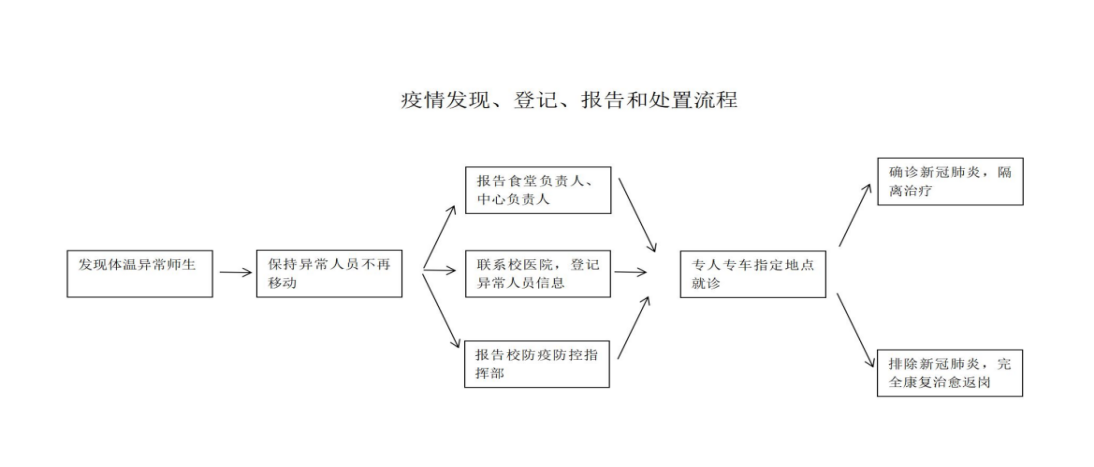 四、突发疫情时校园餐饮服务保障一旦校内出现疫情，学校实行封闭管理，全体师生或部分进行隔离，饮食服务中心将根据学校要求立即启动餐饮服务保障预案。（一）疫情封闭期间集中供餐标准为保证隔离师生饮食安全和饮食健康，营养合理搭配，饮食服务中心统一制定供餐标准（目前隔离学生45元/天）。早餐7元：1荤包+1素包+1鸡蛋+1包奶（荤包、素包也可以更换为花卷、油条、油饼、饭团等）中、晚餐19元：米饭+1大荤+1小荤+2素菜（菜肴品种每餐进行更换）。（二）疫情防控餐饮保障分工师生全部隔离状态下，各食堂最大供餐能力保障如下：疫情防控餐饮保障分工表（云龙校区）疫情防控餐饮保障分工表（泉山校区）如部分师生隔离，根据隔离师生人数安排供餐保障如下：备注：少数民族同学就餐由民族餐厅提供。（三）盒饭盛放容器及保温措施为做好饭菜保温及保证运输过程中安全卫生，各食堂应配置足够多的米饭保温箱、大型收纳盒、大型泡沫盒以及其他符合要求的盛器，盛器容量应不低于每餐供餐能力的1/3。同时启用保温售饭台，做好已装好但未配送盒饭的保温工作。（四）盒饭盛放容器及保温措施中心将根据各食堂供餐保障能力及学生住宿情况分布，采取就近原则，合理安排供餐。主要运输工具为厢式货车（加工车间1辆，调用供货商2辆）、面包车（采购部1辆、调用个人或供货商2辆），电动三轮车若干辆。所有运输工具在使用前和使用后及时进行保洁消毒。饮食中心负责把盒饭送到指定组团和位置，与盒饭接收负责人清点数量，双方签字确认。组团负责人（或相关负责人）负责盒饭的发放。（五）盒饭盛放容器及保温措施1.联系采购部提前备足一次性餐具；2.联系采购部做好每日原材料的供应工作。（六）盒饭盛放容器及保温措施1.所有人员遵守学校疫情管理规定，在规定的场所内活动，并做好个人防护措施；2.工作完毕，做好工作场所、餐用具的保洁消毒工作。五、附录附录1冷冻食品验收处置流程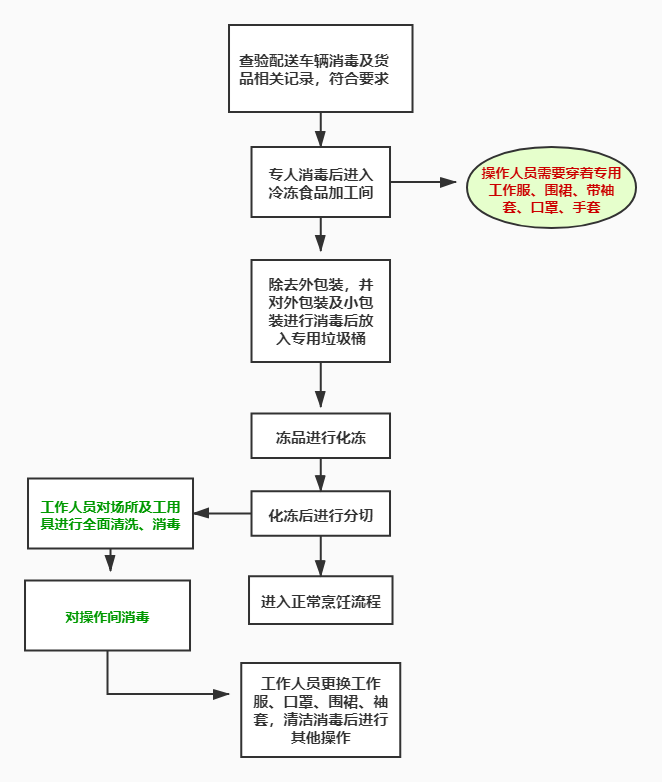 附录2饮食服务中心疫情防控信息排查流程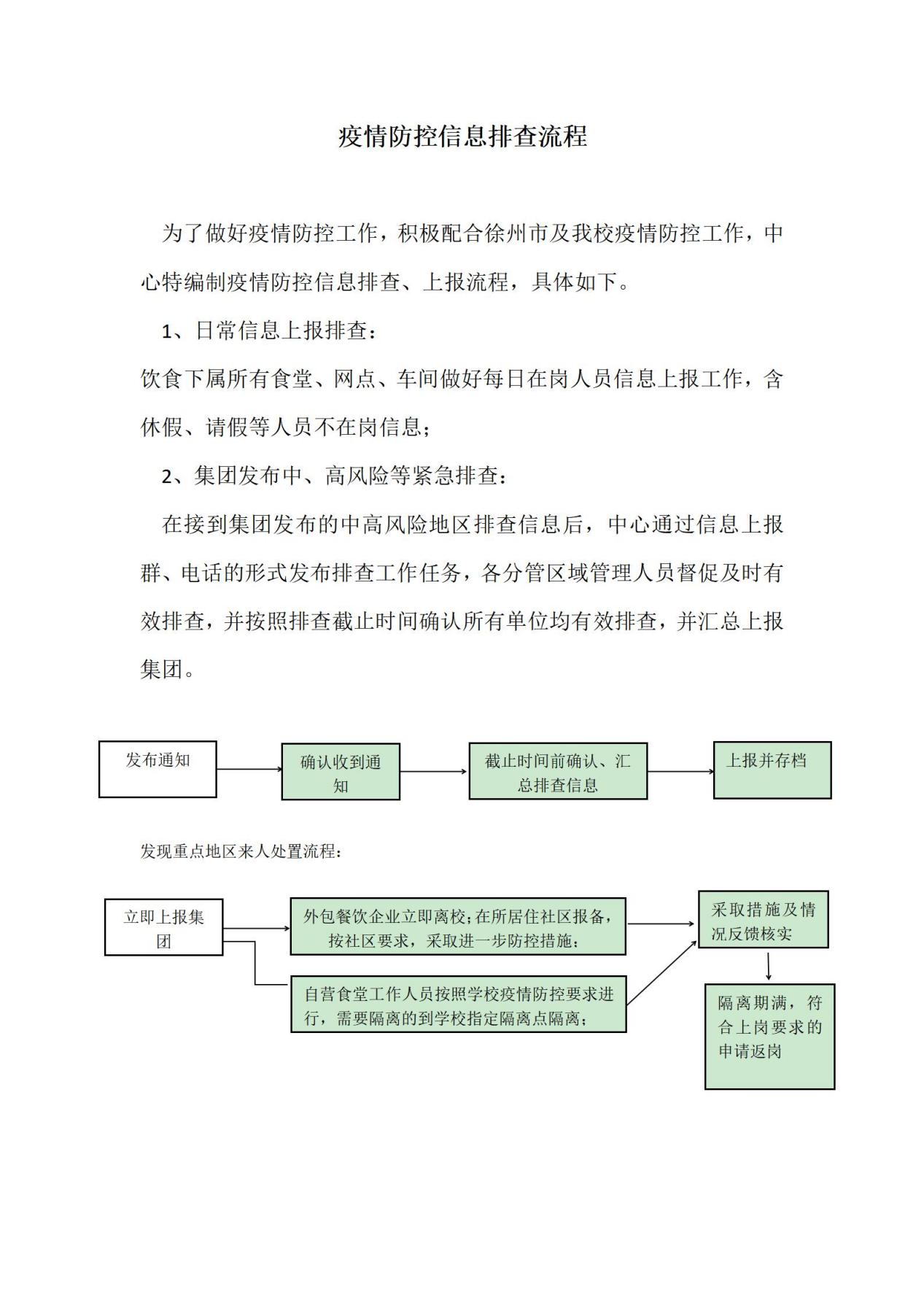 附件2公寓服务中心新冠肺炎疫情防控及应急预案根据校新型冠状病毒感染的肺炎疫情防控工作指挥部统一工作部署，为规范做好校园疫情防控工作，结合学生公寓工作实际，在原工作方案基础上，特修订完善此方案。一、工作小组及职责分工1.建立公寓服务中心疫情防控工作小组组长：付敏副组长：孟春华、殷茵组员：李建波、王建成、陈丽、申明珠、蒋敏、胡鹏、曹双、刘思梦、张海娣、陆琴2.工作小组职责围绕集团疫情防控部署，落实公寓服务中心常态化疫情防控工作，实施处置方案，迅速、有效开展现场应急处置工作；请求上级指示、援助等事项。3.具体人员分工二、疫情常态化防控措施学生公寓是学生在校生活学习的人员密集场所，具有人员停留时间长、高度集中、密切接触相对较多的特征；尤其是在新学期开始，学生返校和新生报到期间，学生来自全国各地、短时间人流集中、返校途中接触人员复杂、乘坐公共交通工具多样等情况，学生公寓整体防疫工作难度较大。针对上述特点，学生公寓疫情防控主要从日常防控、假期防控两个方面进行预防和控制，具体防控措施和流程如下：（一）日常防控1.人员防控根据集团安排，中心员工实行网格化管理，严格执行日报告和零报告制度；配合院系监管住宿学生；严格外来人员管理。（1）公寓中心工作人员防控①各主管为防疫第一责任人，负责各项防疫工作。②每日进行上岗人员体温检测，测量结果各主管记录备案。③如出现发热呼吸道症状情况，立刻暂停工作，自行前往医院就诊，经医院检查排除疫情，身体恢复后，上报医院相关材料，经审核后返岗工作。④公寓中心职工家属从中风险以上地区返回，与职工有密切接触的，居家隔离14天。14天后，身体健康无异常，报中心审核后并持有48小时核酸证明返岗工作。（2）学生防控①配合各学院部门，做好住宿学生的日常疫情防控管理服务。②值班员发现宿舍学生出现发热、咳嗽、乏力等可疑症状，第一时间安排身体不适学生及同寝室学生向辅导员、班主任及当日值班老师报告；由辅导员或班主任联系校医院进行诊断；并及时上报疫情防控领导小组。③值班员收取身体不适同学及同宿舍所有同学“XX组团临时出入证”，督促佩戴口罩，禁止离开宿舍，等待校医院进一步诊断处理。④该楼宇主管安排保洁员进行消杀。（3）外来人员管理①严格按照中心规定，按流程进行测温、验证、验码、登记办理进入手续。②暂停访客制度，谢绝非本楼访客，禁止外来未经允许的人员进出学生公寓。如有特殊需要必须进入公寓楼的访客，必须报学校相关部门同意、体温检测正常方可进入。2.公共区域消杀（1）对公寓内行道路、门厅、楼梯、扶手、门窗、洗衣机、热水器、电梯等公共设施、公共区域，一般每天消毒两次，特定区域消毒三次并做好记录。（2）各组团门厅设置废弃口罩专用垃圾桶，并规范清理。（3）公共区域保持通风，恶劣天气除外（大风、大雨等）。3.其他（1）各组团利用微信群、小黑板、宣传栏等积极宣传疫情防控相关文件精神，诸如通知、防护知识、进出管理等。（2）各组团以主管为主要负责人，关注学生舆情，积极掌握学生动态，设立舆情观察、反馈、通报机制，防止引发焦虑恐慌心理，引导学生“不信谣、不传谣、不造谣”。（3）必要时向学工处建议，各组团减少内务检查频次，由一周一次减少为两周一次，避免检查人员频繁进出学生寝室带来的交叉感染风险。（二）假期防控1.人员防控公寓中心工作人员防控，参照（一）日常防控（1）2.学生防控（1）参照（一）日常防控（2）（2）配合院系督促学生每日测量体温、出入登记，落实外出去向等相关工作（3）做好宿舍公共区域消毒通风等相关防疫工作3.维修、施工改造等外来服务人员管理参照（一）日常防控（3）4.公寓消毒保障参照（一）日常防控25.开学前准备工作（1）根据学校发布开学时间，各楼提前进行彻底大扫除。天气条件较好的情况下公共区域开窗通风，宿舍内部开窗通风。（2）各组团对公共区域全面进行消毒，包括洗衣机、热水器、电梯、售货机、自习室、浴室等。（3）消毒物资准备，提前申报申购消毒液、防护服、口罩等防疫物品。（4）各组团提前准备好相关台账、学生名单、临时出入卡、额温枪、消毒液等防疫物品；并设立临时观察点。三、突发疫情应急预案某某楼出现疑似病例，公寓服务中心防控小组立即进入紧急状态，所有成员各就各位。1.组长调度，安排组员做好防控准备，向上级汇报，采取联防联控措施。2.配合学校相关部门，对疫情发生楼宇进行现场秩序管控，协助有关部门核酸检测。3.疫情发生楼宇主管现场跟踪，协助管控秩序、安抚学生情绪、数据信息统计。4.密切关注疫情防控的形势发展变化，及时宣传疫情防控的注意事项。5.根据消杀流程进行场地消杀。6.疫情发生楼主管做好封闭楼宇的管控，及楼内学生的生活服务保障。四、附录附录1公寓服务中心防疫消杀管理规定根据疫情防控消杀要求，结合公寓服务中心的实际情况，特制订本规定：一、公共区域消杀责任人：保洁员公共区域包含：组团行道路、花园、楼道、开水房、洗衣房、楼梯扶手、公共卫生间、电梯、门厅、值班室等1.消毒物品本着谁领用、谁消杀、谁负责的原则保存、配置及使用，并做好记录。2.配置和使用84消毒液时应戴橡胶手套和口罩，按照产品包装上的说明操作（配置84消毒液比例：按照两瓶盖约7ml的84消毒液，三瓶满瓶约590ml水）。3.消毒时一般按照顺风消毒，由低楼层到高楼层消杀，由高层到低层抹布擦拭扶手消毒；4.84消毒液须避光密封保存，长期保存的消毒液会分解失活，即配即用，禁止与酸性清洁剂（如洁厕灵）同时使用。5.75%酒精易燃，严禁喷洒，存放、使用时远离火源。二、具体区域消杀（一）值班室、洗衣房的消杀责任人：值班员消毒规范1.室内空气自然通风消毒：每日打开门窗通风换气3次，每次不少于30分钟。如条件允许，在做好保温的前提下，开启门窗，保持空气流通、新鲜。2.地面消毒：每天使用有效氯浓度为500mg/L的含氯消毒剂进行喷洒或擦拭消毒。3.公共桌椅、洗衣机消毒：每天使用有效氯浓度为500mg/L的含氯消毒剂进行擦拭消毒，30分钟后用清水擦拭干净。4.电脑键盘、鼠标、电话机、门窗把手、开关面板等：每日使用75%酒精消毒液擦拭消毒2次，应根据使用频次适当增加消毒次数。3.楼梯扶手、水龙头、洗手池、门窗把手、开关面板、马桶等消毒：每日上下午使用75%酒精消毒液擦拭消毒2次。4.地面及楼梯的消毒：使用浓度为有效氯500mg/L的含氯消毒剂喷洒消毒，30分钟后再用清水拖地。（二）24小时自习教室的消毒细则责任人：学生志愿者消毒规范1.室内空气自然通风消毒：每日早中晚3次打开门窗通风换气，每次不少于30分钟。2.地面消毒：每天使用有效氯浓度为500mg/L的含氯消毒剂进行喷洒或擦拭消毒，每日不少于3次，消毒时段：6:00-6:30；13:00-13:30；22:30-23:00。3.门窗把手、开关面板消毒：每日使用75%酒精消毒液擦拭消毒3次。消毒时段：同第2点。4.桌椅消毒：每天使用有效氯浓度为500mg/L的含氯消毒剂进行喷洒或擦拭消毒。（三）电梯的消毒细则责任人：保洁员消毒规范1.停用电梯，放置“暂停使用”标识。2.轿厢扶手、轿厢壁、电梯轿厢内控制面板（按键）等使用浓度为75%酒精进行擦拭，每日不少于3次，轿厢壁和电梯内侧门的擦拭高度不少于1.6米。3.电梯轿厢使用有效氯浓度为500mg/L的含氯消毒剂喷洒消毒，30分钟后清水擦拭干净，每日不少于3次，做好消毒记录。4.电梯厅、电梯轿厢外控制面板（按键）、电梯外侧门等使用浓度为75%酒精逐层进行擦拭，每日不少于3次，电梯外侧门的擦拭高度不少于1.6米。5.撤除“暂停使用”标识，电梯恢复使用。（四）开水房的消毒责任人：保洁员消毒规范1.开水房门窗，公共走廊门窗保持空气流通、新鲜；每日上下午各一次消毒。2.开水器的消毒：每日使用75%酒精消毒液擦拭消毒。3.地面消毒参照公共区域消毒要求。（五）废弃口罩专用垃圾桶的消毒细则责任人：保洁员消毒规范1.在宿舍楼内增设贴有“废弃口罩专用”字样标识的带盖收集容器，并内设一次性塑料袋，避免废弃口罩与容器直接接触。2.废弃口罩用有效氯浓度为500mg/L的含氯消毒剂喷洒或浇洒至完全湿润，然后扎紧塑料袋口，按“其他垃圾”处理，每日2次。3.使用有效氯浓度为500mg/L的含氯消毒剂对收集容器擦拭消毒，每日2次。（六）健康隔离观察点室内消毒责任人：消杀员消毒规范1.室内空气自然通风消毒：每日打开门窗通风换气3次，每次不少于30分钟。如条件允许，在做好保温的前提下，开启门窗，保持空气流通、新鲜。2.地面消毒：每天使用有效氯浓度为500mg/L的含氯消毒剂进行喷洒或擦拭消毒。3.公共桌椅家具消毒：每天使用有效氯浓度为500mg/L的含氯消毒剂进行擦拭消毒，消毒时段早中晚各一次。4.电脑键盘、鼠标、电话机、门窗把手、开关面板等：每日使用75%酒精消毒液擦拭消毒2次，应根据使用频次适当增加消毒次数。（七）疫情或疑似疫情室内外消毒（通常由学校消杀员处理）1.从楼道入口处开始用有效氯浓度为1000mg/L的含氯消毒剂进行喷洒，擦拭消毒栏杆扶手和窗台、窗框；2.室内地面消毒：使用有效氯浓度为1000mg/L的含氯消毒剂进行喷洒，半小时后用清水拖洗；3.公共桌椅家具消毒：使用有效氯浓度为1000mg/L的含氯消毒剂进行擦拭消毒。4.电脑键盘、鼠标、电话机、门窗把手、开关面板等：使用75%酒精消毒液擦拭。5.卫生间马桶、洗手台等都要用1000mg/L有效氯浓度的消毒液进行喷洒，半小时后用清水擦拭。6.若有呕吐物，一定要用专用的医疗垃圾袋来收集，密封，之后还要对垃圾袋及周围环境进行严格的消毒，收集起来的呕吐物最好要进行专门的消毒处理。附录2日常防控中发现学生生病应急处置流程图附录3新生报到、老生返校流程图附录4外来人员管控流程图附录5*楼发生疫情应急处置流程图附件3物业服务中心新冠肺炎疫情防控及应急预案根据校新型冠状病毒感染的肺炎疫情防控工作指挥部统一工作部署，为科学规范做好校园疫情防控工作，结合后勤集团工作实际，在原工作方案基础上，特修订完善此方案。一、工作小组及职责分工（一）组织机构建立物业服务中心疫情防控工作领导小组。组长：唐徐生副组长：曹凯  马健  焦文静组员：郭玉  周广玲  高蕾  罗明海  吴丹  周雷  张武凤  赵洁  段宇  孙静   陈亮  晁新蕊（二）工作职责分管领导：陈国联责任单位：物业服务中心负责人：唐徐生联系电话：13952238582（68582）工作职责明细表二、常态化疫情防控工作措施（一）疫情防控保障工作方案为严格落实《江苏师范大学关于做好疫情防控工作的通知》和后勤集团关于做好开学前后疫情防控工作的部署，保障全校师生身体健康和生命安全，根据中心实际具体情况，制定本方案。1.高度重视，为疫情防控工作提供有力的组织保障中心坚决把疫情防控工作放首位，疫情防控工作领导小组成员按工作职责负责各分管区域疫情防控工作，全面负责本部门、各区域的疫情防控工作。严格服从学校的统一领导、统一指挥、统一行动，全力配合好集团疫情防控工作。做好中心疫情防控排查、登记、信息汇总、上报等工作，引导中心全体员工对疫情正确的认识、科学的预防，增强自我防护意识、提升自我保护能力，全方位落实联防联控措施，保障学校开学工作疫情防控顺利进行。2.积极应对开展疫情防控工作一是与相关部门关于防疫物资供应等加强联系，及时购买质量合格、数量充足的防护物资，如消杀药品、用具和医用外科口罩、护目镜、红外测温仪、喷雾器、喷壶等防护杀毒用品，保证防疫使用物资需求，做好物资保障。二是疫情防控物资登记造册、妥善保管，建立相应的管理台账，按照学校要求进行保管、分发、使用，做到账目清楚，账实相符。三是检查指导各班组做好严格的体温测试，按需发放消杀用品和防护物资，要求物业保洁人员对公共场所和关键部位按时进行消杀作业，并要求工作人员正确佩戴口罩，做好防护，保障自身安全。四是对学校办公和教学区公共区域消毒工作（1）楼宇门厅和楼层走廊、楼梯、教室及卫生间使用浓度为500㎎/L的含氯消毒液每天进行二次消毒。消毒时间：各楼宇根据实际情况自行确定。（2）校园垃圾桶（箱）、垃圾车等公共场所使用浓度为1000㎎/L的含氯消毒液每天进行三次消毒。消毒时间为：8：00——11：40,14:30——17:30。（3）电梯关键部位每天多次使用浓度为75%酒精进行消毒（按键用酒精抹布擦、轿厢地面酒精喷洒后拖干净，三次以上）。消毒时间为：7：30；12：30；18：30           3.疫情防控工作安排一是做好“废弃口罩专用收集容器”的设置工作，防疫期间，在校区内每栋楼宇外、校园主要路段等重要位置放置“废弃口罩专用桶”，督促广大师生将废弃口罩放入“废弃口罩专用桶”，并每天两次浓度为500㎎/L的含氯消毒液对“废弃口罩专用桶”进行消毒处理。二是做好用水、用电等维护维修工作，开学前要进行管理范围内安全大排查，确保正常用水、用电和公共设施维修及安全保障。三是抓好校园卫生及消杀工作。严格按照公共场所卫生标准进行保洁消毒，学生开学前进行一次楼宇卫生、校园环境集中大消毒和卫生大扫除，清理教室、校内垃圾，清除卫生死角，开学后做到每日消毒两次，确保公共密集区的卫生安全。四是对中心所有全日制、非全日制、外包、外聘人员严格要求，工作期间必须佩戴口罩和一次性橡胶手套，工作开始前和结束后洗手消毒，对各区域所管理的教室、卫生间、公共场所，每天通风。每日需对门厅、楼道、会议室、楼梯、卫生间等公共部位进行消毒，尽量使用喷雾消毒，每天二次浓度为500㎎/L的含氯消毒液，对垃圾桶进行消毒处理，当天产生的垃圾必须及时清运处理，不能隔夜。楼宇、室外保洁人员做好卫生保洁，确保楼宇、校园环境整洁。五是做好疫情防控物资储备和使用，电梯轿厢按钮旁放置抽纸，张贴电梯疫情防控指引。楼宇卫生间洗手台放置疫情防控用肥皂。重点公共区域部位张贴疫情防控指引。中心各部门人员的管理工作。科学防疫，重在防范，疫情防控期间，在岗工作人员在工作过程中，必须佩戴口罩，各区域主管每天二次（上下午各一次）要对团队人员进行体温检测，并有体温检测记录，一旦发现体温超过37.3℃或具有流行病学史人员，不得允许进入工作岗位，要抓好个人卫生，严格要求，必须按照规范进行消毒《七步洗手法》，同时，通过多种渠道采取多种形式，加强对工作人员进行疫情防控的宣传教育，帮助员工提高防范意识，了解防治知识，引导其做好科学防护。六是要重视信息工作，及时报送信息分析研判形势。经营场所或所属人员有关疫情防控方面情况及时上报，为有效处置和科学防控决策提供一线信息，同时密切关注学校、集团的信息发布，关注有关防控公共信息，根据形势及时研判，适时调整服务保障工作。中心全体员工下载健康码、行程码、密接码，各区域主管建档造册。七是要加大疫情防控工作宣传引导力度。在学校电梯使用、中央空调、公共区域等场所张贴防疫宣传指引，通过学校后勤网站、学校微信公众号等开展疫情防控宣传，引导师生科学预防、理性应对，消除恐慌，不信谣、不传谣，提前做好舆情应对，规范疫情信息上报制度。八是在疫情防控过程中，停止使用五三自习室，静远楼、重点实验楼中央空调。启用时间待学校通知。九要充分发挥党支部的战斗堡垒作用，支部党员干部和党员要起到先锋模范作用，坚定站在疫情防控第一线，与学校、集团各部门密切合作，确保各项防控措施落实到位，全力维护校园环境，确保师生身体健康和生命安全。（二）疫情防控期间环境检查通报制度1.高度重视，加强校园环境卫生管理，为疫情期间环境管理提供有力的组织保障。成立环境检查管理领导小组组  长：唐徐生副组长：曹凯  马健  焦文静组  员：郭玉  周广玲  高蕾  罗明海  吴丹  周雷  张武凤  赵洁  段宇  孙静   陈亮相关负责人按工作职责负责各分管区域环境卫生检查管理，加强区域环境卫生检查和督促，每天对各自区域进行检查并填写环境卫生检查记录表，对存在的问题进行通报并落实整改。2.做好卫生服务人员防护（1）严格卫生服务人员工作前检查上岗前对员工进行体温测量和登记。有下列任意一种情况者禁止进入工作岗位：15日内有在疫区逗留经历；体表温度≥37.3℃；有咳嗽、流涕等呼吸道症状；其他疑似症状。（2）佩戴口罩要求员工上岗前佩戴一次性医用外科口罩或N95口罩，口罩原则上一次性使用，按工作场所、环境状况、污染或沾湿后应立即更换。（3）做好员工培训与管理应对员工开展疫情及相关防控基础知识宣传教育，培训内容应包括但不限于：如何佩戴、摘除口罩，如何处理使用过的口罩，七步洗手法，消毒液配置方法、服务区域消毒要求等。为避免人员聚集，培训可采用线上或线下等方式。所有员工上下班途中尽量不乘坐公共交通工具，避免出入人员密集场所。每日上班前测量体温，发现异常者立即联系疾控管理部门并按要求至医院检查。作业前、作业后及污染时均需使用消毒洗手液，采用七步洗手法洗手。必要时使用医用橡胶手套等防护措施。3.加强校园公共区域环境卫生清洁及消毒工作（1）严格按照环境卫生工作规范进行卫生清洁工作。（2）楼宇门厅和楼层走廊、楼梯、教室及卫生间使用浓度为500㎎/L的含氯消毒液每天进行二次消毒。消毒时间：各楼宇根据实际情况自行确定。（3）校园垃圾桶（箱）、垃圾车等公共场所使用浓度为1000㎎/L的含氯消毒液每天进行二次消毒。及时清运校内垃圾。消毒时间为：8：00——11：40, 14:30——17:30（4）电梯等关键部位每天多次使用浓度为75%的酒精进行消毒（按键用75%酒精抹布擦、轿厢地面酒精喷洒后拖干净，每天三次以上）。消毒时间为：7:30，12:30，18:30  （5）做好“废弃口罩专用”收集容器的设置工作，防疫期间，在每栋楼宇、校园主要路段等重要位置设置“废弃口罩专用”垃圾桶，要求广大师生将废弃口罩放入专用垃圾桶。（6）保持公共场所室内空气流通优先打开窗户采用自然通风，有条件的可以开启排风扇等抽气装置以加强室内空气流动。使用集中空调通风系统时，应保证集中空调系统运转正常，关闭回风系统，采用全新风运行，确保室内有足够的新风量。4.环境检查通报                                                      （1）部门每天进行环境检查结果汇总，并进行分析、整改。（2）环境检查结果上报相关职能部门。有相关职能部门进行通报。 环境卫生工作规范（三）外包业务单位疫情防控预案1.目的为深入贯彻学校关于《防控新型冠状病毒感染肺炎疫情》的决策部署，切实落实集团的有关保障开学疫情防控工作要求，特制定（江苏师范大学后勤集团物业服务中心外包业务单位疫情防控预案）。2.中心各外包业务单位做好服务人员防护（1）佩戴口罩要求所有员工上岗均正确佩戴一次性医用外科口罩或N95口罩，口罩原则上一次性使用，按照工作场所、环境状况、污染或沾湿后应立即更换。（2）做好员工培训与管理应对员工开展疫情及相关防控基础知识宣传教育，培训内容应包括但不限于：如何佩戴、摘除口罩，如何处理使用过的口罩，七步洗手法，消毒液配置方法、服务区域消毒要求等。为避免人员聚集，培训方式可采用视频等方式。原则上所有员工上下班途中尽量不乘坐公共交通工具，避免出入人员密集场所。每日上班前测量体温并上报主要管理员（主管），发现异常者立即联系疾控管理部门并按要求至医院检查。作业前、作业后均需使用消毒洗手液洗手，采用七步洗手法洗手。清运垃圾时使用橡胶手套等防护措施。（3）做好重点区域防疫消毒3.各外包单位做好各自区域内的防疫消毒工作。（1）做好出入口管控根据学校对校园采取的疫情期间防控措施，协助学校对校园实施封闭式管理。要求各外包业务单位固定工作人员，并每日进行上下二次体温测量和登记。登记内容包括姓名、性别、年龄、近期旅行史、证件号、体温等，有下列任意一种情况者禁止进入工作场所：14日内有在疫区逗留经历；体表温度≥37.3℃；有咳嗽、流涕等呼吸道症状；其他疑似症状。4.做好校园防疫宣传及师生防护    （1）各外包业务单位组织职工按照本疫情防控措施规定在室外培训，熟悉防控工作流程（附一）。（2）引导师生在购物时必须按要求佩戴好防护口罩。5.做好设施设备运行保障做好疫情期间后勤保障支持工作，外包垃圾外运企业开学后根据需要在有关地点增加垃圾桶的投放并增加清运频次，要按照职责分工，加强维护监管和运行监测，时刻准备为应急处置提供优质的物业服务保障。疫情防控负责人：曹凯   15952111155            责任人：高蕾   15852397667工作流程:戴口罩→体温检测→记录→洗手→戴手套→场地、车辆消毒→作业→消毒三、突发疫情应急预案（一）突发疫情应急处置流程1.封锁楼宇出入口；2.楼宇内值班员、保洁员、楼宇内师生禁止人员出入；3、安抚师生情绪；4.及时提醒师生“一米线”距离；减少师生聚集；5.及时与相关学院沟通、汇报。6.楼内值班员、保洁员应立即启动疫情防控预案。（二）突发疫情应急服务保障安排1.值班员立刻上报中心疫情防控工作领导小组；2.中心应急小组及时向集团疫情工作领导小组汇报出现的疫情地点，目前楼宇内师生疫情情况；3.根据疫情防控指令，协助开展相应楼宇疫情防控，进一步做好楼宇疫情防控各项工作。4.按照疫情防控消杀规定，针对疫情发生区域楼宇的公共区域、办公室、教室地面、教室桌椅、楼宇内门把锁、卫生间洗手台面及地面、楼宇周边等场所进行全面的消毒处理。避免疫情扩大。5.根据疫情防控指令安排，做好相关人员隔离、核检等工作。四、工作指引（一）公共区域疫情期间清洁消毒指引新型冠状病毒感染的肺炎是一种新发传染病，根据公共场所人群高度聚集、人员构成复杂、流动性大的特点，特制定本防控指引。本指引适用于教学楼、办公楼、校园等公共场所。1.保持公共场所室内空气流通应优先打开窗户采用自然通风，有条件的可以开启排风扇等抽气装置以加强室内空气流动。使用集中空调通风系统时，应保证集中空调系统运转正常，关闭回风系统，采用全新风运行，确保室内有足够的新风量。公共场所营业开始前或结束后，集中空调通风系统多运行1小时。2.加强日常健康防护工作（1）保持环境卫生清洁，及时清理校园内垃圾。（2）洗手间应保持清洁和清洁，提供洗手液或肥皂，并保证水龙头等设施正常使用。增设回收口罩专用垃圾桶。（3）公用物品及公共接触物品或部位要加强清洗和消毒。（4）针对教室等公共场所，使用性大且通风不良的室内有值班人员疏散或限制人流密集。3.做好师生的健康宣传工作（1）佩戴口罩。（2）不要触碰口、眼、鼻。（3）外出回到家，一定要先洗手。（4）接触可能被污染的物品后，必须洗手，或用手消毒剂消毒。（5）尽量避免乘坐厢式电梯。4.公共场所的日常清洁和预防性消毒措施以通风换气为主，同时对地面、门把手等进行预防性消毒。              （1）地面：对教室地面、楼宇门厅、楼层走廊、楼梯及卫生间全面喷洒消毒使用浓度为500㎎/L的含氯消毒液每天进行二次消毒。消毒时间为： 7：00——12：00， 12：00——17：00。（2）校园垃圾桶（箱）、车等公共场所使用浓度为1000㎎/L的含氯消毒液每天进行二次消毒。消毒时间为： 8：00——11：40,    14:30——17:30（3）电梯关键部位每天多次使用浓度为75%酒精进行消毒（按键用酒精抹布擦，轿厢地面酒精拖，每天三次以上）。消毒时间为：7：30；12：30；18：30注意事项：以清洁为主，预防性消毒为辅，应避免过度消毒。针对不同消毒对象，应按照上述使用浓度、时间和消毒方法进行消毒，以确保消毒效果。消毒剂具有一定的毒性刺激性，配制和使用时应注意个人防护，应戴防护眼镜、口罩和手套等，同时消毒剂具有一定的腐蚀性，防止对消毒物品造成损坏。所使用消毒剂应在有效期内。5.疫情防控负责人：曹凯   15952111155           责任人： 各区域主管（二）疫情防控期间电梯使用指引疫情防控期间，应该怎样乘坐电梯？下面为广大师生和电梯使用管理介绍疫情防控期间一些安全乘坐电梯的注意事项。1.电梯乘客（1）错峰乘坐或尽量少用电梯。尽量避免与多名乘客同乘电梯，避免长时间乘坐电梯，时间充裕的乘客可耐心等待下一班电梯；建议低楼层办公的人员尽量少用电梯。（2）加强防护。等候电梯时，不要在梯门正面或离门过近，站在门两侧1米距离；轿厢内乘客走出后，待乘乘客可按住电梯外按钮不让电梯关门，等待片刻再进入电梯；乘坐电梯应全程佩戴口罩，尽量减少在电梯打电话或与其他乘客谈话交流，也避免与他人面对面站立。（3）注意接触部位卫生。可使用轿厢内纸巾、自己随身携带纸巾或手套按电梯按钮，纸巾（手套）使用完后要放置轿厢内专用废弃桶内；手触摸电梯按钮后，应及时洗手，未洗手前不要触摸自己的口鼻眼；乘坐电梯时，尽量避免身体部位触碰电梯或其他乘客。（4）应急处置。电梯发生困人事件时，要通过电梯内应急通话按钮求救，或用手机拨打电梯管理员电话：18795424180求救，耐心等待救援，切勿盲目自救。（5）文明乘坐。疫情防控期间，请广大师生保持平稳心态，爱护电梯，照顾好同行老人，切勿踢、踹、破坏电梯。特殊时期电梯管理人员和维保人员的管理维保工作量较大，请多给予理解和包容。2.电梯使用管理（1）全面排查。电梯使用管理应加强电梯维护和管理，每月2次电梯维保，保证电梯轿厢内的应急报警、紧急照明、通风换气等装置设施正常有效。（2）保洁消毒。每日对电梯轿厢、轿门、电梯按钮等部位进行3次使用75℃酒精消毒（早7：30，中12：30，晚18：30），并有记录。保证电梯卫生、整洁。（3）电梯疫情防控负责人：焦文静   13814436499                 责任人：马允坤   18795424180（三）疫情防控期间中央空调使用指引新型冠状病毒可通过空气传播。面对疫情，应如何安全使用空调系统，对于疫情的控制具有重要的作用和意义。为更好的控制疫情，特制定本中央空调使用指引。1.在疫情期间，我校中央空调使用应遵循以下四大原则：（1）加强管理，避免病毒通过空调系统在不同区域交叉感染，一旦某个区域出现疫情，需关闭相应区域空调的运行，并对空调系统进行清洗消毒；（2）全新风运行，防止回风污染；（3）提高建筑物的通风换气能力；（4）做好中央空调通风系统的清洗、消毒和保养工作。2.我校所用中央空调系统为风机盘管加新风系统。风机盘管在独立空间里制冷/制热，不会出现病毒通过空调通风系统在不同区域交叉感染的风险，这一类场景下可正常使用。如单一风机盘管或者风管机应用于多个房间，应停止使用。同时在使用过程中需要注意以下九点：（1）中央空调系统开始启用前以及使用期间，需对风机盘管和新风系统进行清洗消毒保养。（2）中央空调运行期间应定时开窗通风换气。如果现场允许，可将窗户打开一定角度以利于通风换气。（3）新风系统需全天保持正常运行。（4）新风机为全新风处理机时可正常使用；如新风机为热回收新风机，热回收装置有传质功能应停止使用，避免病毒在新风和排风间交叉感染。（5）新风应该直接取自室外，并且确保新风采气口、新风设备及其周围环境清洁，新风不被污染。禁止从机房、楼道和天棚吊顶内取风。（6）应定期清洗新风系统的过滤器。（7）新风量不足又不能开窗通风换气的房间，应停止使用。（8）每天下班时，保持新风与排风系统（如有排风系统）继续运行1小时，进行全面通风换气，以保证室内空气清新。（9）如果建筑物内突发疫情，应立即停止所有风机盘管的运行。（10）中央空调疫情防控管理负责人：焦文静   13814436499                          责任人：分管主管五、 附录附录1：七步洗手法第一步（内）：洗手掌 流水湿润双手，涂抹洗手液（或肥皂），掌心相对，手指并拢相互揉搓；第二步（外）：洗背侧指缝 手心对手背沿指缝相互揉搓，双手交换进行；第三步（夹）：洗掌侧指缝 掌心相对，双手交叉沿指缝相互揉搓；第四步（弓）：洗指背 弯曲各手指关节，半握拳把指背放在另一手掌心旋转揉搓，双手交换进行；第五步（大）：洗拇指 一手握另一手大拇指旋转揉搓，双手交换进行；第六步（立）：洗指尖 弯曲各手指关节，把指尖合拢在另一手掌心旋转揉搓，双手交换进行；第七步（腕）：洗手腕、手臂 揉搓手腕、手臂，双手交换进行。附录2：职工每日上岗流程图附件4公共浴室新冠肺炎疫情防控及应急预案根据学校疫情防控工作部署和后勤集团服务保障工作分工，为切实做好公共浴室服务场所新冠肺炎疫情的防控及应急处置工作，规划好相关后勤服务保障工作安排，特制定如下疫情防控措施和应急预案。一、工作小组及职责分工组 长：孙振国职责：全面负责疫情防控工作，协调疫情应急处理工作，及时向上级领导汇报应急处理工作实际情况。副组长：李树松职责：负责疫情防控工作的组织协调、沟通联络及监督检查。 组 员： 张 峰 耿慧敏 殷秀冬职责：指导各浴室员工做好疫情防控工作及应急处置办法，落实督查各浴室防治工作的物资储备情况以及疫情防控及应急处置具体工作指导等。二、常态化疫情防控工作措施（一）工作人员健康管理1.浴室工作人员应保持良好的个人卫生，上岗时穿清洁统一的工作服，戴口罩上岗。 2.保持手部卫生，避免用手接触眼、鼻、口；打喷嚏或咳嗽时，应用纸巾捂住口鼻；不随地吐痰；完成清洁等任务后须用抑菌洗手液清洗双手。 3.浴室工作人员每日在上岗前须测量体温并记录存档备查。4.工作人员如有发热、咳嗽、流涕等症状，第一时间汇报给热力供应部主管（张峰，电话：13775885152）。5.建立信息报送机制。以热力供应部主管为组长，各公共浴室实施每日一报，汇报员工在岗、离岗、去向和健康状况，主动汇报员工亲属和接触人员的健康异常情况，做到不漏报、不瞒报，主动接受属地卫生防疫部门和学校监督管理部门的指导。 （二）卫生消毒措施1.所有浴室吧台须配备电子体温计、消毒液、抑菌洗手液、口罩等防疫物品。2.每天三次（营业前、下午高峰过后、晚高峰过后）用84消毒液或稀释后的固体消毒片按一定比例对地面、更衣柜、长凳、梳妆台、镜面、排水沟、吧台、门把手等部位进行消毒。淋浴器端放水阀门为重点消毒部位。3.在保持浴室室温的情况下，所有浴室均保持良好的通风状态。4.每天营业前对空调的送风口、回风口进行消毒（使用84消毒液按照1:200比例喷雾）。5.每天两次对垃圾桶作消毒处理（使用84消毒液按照1:200比例喷雾）。 （三）洗浴人员管理 1.等候洗浴人员保持间隔距离在1米以上。2.对每一个进入公共浴室的学生进行头部体温检测，测温发烧（体表温度≥37.3℃）的师生拒绝进入，并立即向学校防疫指挥部门报告相关信息。 3.严禁拒绝测温的师生进入浴室。 4.减少师生在浴室内逗留时间，对洗浴完毕的师生及时进行疏散。 （四）备品备件管理 5.提前做好预判，做好备品备件储备工作。 6.进行集中配送、减少配送频率，保证消毒物品的供应量。三、突发疫情应急预案（一）突发疫情应急处置流程1.一旦发现疑似冠状病毒肺炎症状的人员（或体温超过37.3度时），浴室工作人员第一时间暂停浴室开放，禁止人员进出。2.浴室第一发现人立即向领导小组成员汇报，领导小组成员按有关规定向上级部门、疾控中心报告。领导小组成员第一时间到达现场，穿戴好防护用品，对患者采取临时科学隔离措施后，协调安抚隔离人员，等待专业防疫人员到现场处置，配合防疫人员处理善后工作。3.认真开展浴室环境卫生及场所的消杀及通风工作，具体做法按有防疫关规定执行。4.突发疫情浴室立刻关停，待疫情防控部门对突发事件及浴室开放条件评估完成后，按指示开放时间开放。（二）突发疫情应急服务保障安排一旦发现疑似冠状病毒肺炎症状的人员（或体温超过37.3度时），浴室工作人员第一时间暂停浴室开放，禁止人员进出。本区域洗浴人员分散到其他周边浴室。附件5采购与商贸服务中心新冠肺炎疫情防控及应急预案根据学校关于全力以赴做好当前新型冠状病毒感染的肺炎疫情防控工作的指示精神，确保校园商业服务、快递服务和物资采购的有效运转，中心具体防疫工作预案如下：工作小组及职责分工组  长：汤慧明（全面负责中心疫情防控工作）副组长：赵传浩（具体负责中心疫情防控措施落实工作，分管采购相关疫情防控工作）组  员：李晓武（具体负责采购相关疫情防控工作）        米海（具体负责外包单位、西校区门面房疫情防控工作）        冯涛（具体负责门面房、营业厅疫情防控工作）        袁红侠（具体负责防疫物资采购、发放、仓储以及中心所有人员档案汇总报送工作）二、常态化疫情防控工作措施（一）人员健康管理中心各主管以及各外包单位负责人是基层防疫防控管理的第一责任人。员工每日上岗前须申报健康情况并上报健康码、行程码，一人一档，每日更新（1、中心员工每日进行健康打卡，由袁红侠负责汇总存档；2、外包单位员工每日进行健康打卡，由各外包单位负责存档，并由米海负责汇总；3、供货商、快递送货人员每日进校前进行访客预约）。以上人员，如有发热、咳嗽、流涕、腹泻等症状，戴口罩及时到校医院或公立医院发热门诊就医。所有员工除主动申报自身情况外，还须如实告知家庭成员、亲属、密切接触人员是否出现感染病毒情况。出现黄码人员一律禁止进入校园。 （二）个人防护及公共场所卫生1.员工须保持良好的个人卫生，上岗时穿清洁统一的工作服，不留长指甲。外包单位员工、供货商、快递人员必须戴口罩进入校园，口罩连续使用4小时或受污染、潮湿后应予以更换，废弃口罩按规定从内向外反响对折后，用橡皮筋扎紧后放入密封塑料袋中扔入干垃圾箱中，各服务场所逐步推广设置“废弃口罩专用收集容器”，进行集中无害化处理。2.员工随时保持手部卫生，不确定手是否清洁时，避免用手接触眼鼻口，打喷嚏或咳嗽时，应用纸巾捂住口鼻，若无纸巾，可用肘部遮住口鼻，绝不能随地吐痰。员工在搬运货物、商品上架下架、完成清洁等任务后须用抑菌洗手液清洗双手。超市中有流通许可的现制现售食品每一小时用抑菌洗手液清洗之后须用75度乙醇消毒液擦洗双手或直接喷雾手部（做好消毒记录），在出售时应戴好一次性手套，避免交叉感染。 3.超市、快递、门面房每天至少两次（营业前、晚高峰过后）用84消毒液对营业场所进行消毒（按使用说明书稀释，常规1:100），每天两次进行通风处理，每次不低于10分钟，和消毒工作交替进行。4.接触食品的工器具每天用75%乙醇消毒液或84消毒液消毒清洗（按使用说明书稀释，常规1:100）。（三）设施设备消杀和供应商管理1.每天二次做好服务场所的栏杆、门把手、按钮、货架、叉车等各类搬运设备、托盘、垫板、校内送货车辆、电脑、鼠标、购物篮、购物车、工作台、各类收银设备的消毒工作（使用75%乙醇消毒液直接喷雾或使用84消毒液按使用说明书稀释，常规1:100）。2.做好空调的清洁工作，每天对空调的送风口、回风口进行消毒（使用75%乙醇消毒液直接喷雾或使用84消毒液按使用说明书稀释，常规1:100）。3.每天二次对垃圾桶作消毒处理（使用75%乙醇消毒液直接喷雾或使用84消毒液按使用说明书稀释，常规1:100）。4.加强商品巡检管理，外包装受污染的、破损的、临近保质期的商品及时下架。5.加强对供货企业、快递服务企业等第三方服务商的监督工作，向其发出防疫防控工作提示，要求送货车辆发车前必须做清洗和消毒处理，送货员，进校门测体温、出示两码，戴好口罩。6.要求送货人员每周至少做一次核酸检测并上报截图（其中冷冻食品送货人员实行七天三检）。（四）做好校内商业网点保供稳价工作为保障疫情防控期间师生的正常生活，确保商品价格稳定，各商业网点负责人要提前做好预判，加强和供货企业的沟通协商，制定采购计划、做好商品和物资储备，保证供应和价格基本稳定。（五）严格把控饮食原材料质量关和价格关1.严采购：动员所有供货商面对疫情保质保量守时供货，遵守采购规范及流程，索证索票，监控验收，保质保量，认真地进行收货质量检查，确保食材来源清晰，供应商的营业执照、食品经营许可证、产品合格证、动物产品检疫证等证件齐全。2.严验收：严格验收程序，提高验收标准，由中心验收小组按照质量要求和既定品牌严格把关验收入库。要求供应商送货人每天进行线上预约进校，供货商、采购员在采购、运输、验收工作中均需佩戴口罩，彼此之间保持1米以上的安全距离；采购肉禽类生鲜食材应戴上一次性橡胶手套，避免手对该类食材的直接接触，查验食材和其他物品前后要洗手，冷冻食材上车前和到货后都需对外包装表面使用75%乙醇消毒液或84消毒液消毒后方可入库（按使用说明书稀释，常规1:100）3.禁采购：采购人员严格执行索票索证和记录工作，供货源头选择有合法资质的供货商采购原料，禁止私自采购不明来源的食材，严禁采购及加工野生动物、活体动物、进口食材。4.稳价格：加强和饮食原材料合格供方的沟通协商，制定采购计划、做好物资储备，保证供应和价格基本稳定。（六）快递服务中心管理1.快递工作人员上岗前必须准确测量体温，体温正常方可上岗，上岗期间正确佩戴医用口罩。2.做好营业场所的消毒通风相关工作，师生进入快递中心需佩戴口罩，对于未佩戴口罩的师生，要劝说引导其正确地佩戴口罩。3.收寄物品类邮件快件时要严格验视内件，进行实名收寄。4.积极推广定点收寄、定点投递、预约投递等模式，尽可能减少人员之间的直接接触。5.加强对快递包装盒表面的消毒工作，快递到达服务中心后须对所有快递包装表面使用75%乙醇消毒液或84消毒液消毒（按使用说明书稀释，常规1:100）。6.每日至少两次对智能取件柜进行消毒，防疫期间尽可能多的使用无接触派件。7.在自助取件出口处提供75%度酒精消毒液或含氯物表消毒液，并张贴学生取件后消毒提醒。8.快递工作人员严格执行核酸检测七天三检，并及时上报截图。9.疫情防控期间尽量减少上门取件。三、突发疫情应急预案（一）突发疫情应急服务保障安排1.保证防疫物资供应：始终保持防疫物资库存（一次性医用口罩不低于10万只，84消毒液不低于100箱），提前和防疫物资供应商沟通，实现4小时内各类防疫物资能够配送到位。2.保证饮食原材料供应：提前储备一定数量一次性餐盒，协调饮食物资供应商，要求米面油等大宗物资当天要货当天配送，其他饮食物资保质保量供应。3.校园超市保障：要求各超市提前协调基本生活保障商品供应商，保障方便面、面包、矿泉水等基本生活保障商品不缺货、不断货，并保证价格稳定。一旦校内学生在宿舍内管控，各超市立即开通线上订购功能，保障学校基本购物需求.各超市负责宿舍区域如下：1、天猫超市：三、五、六、七以及青教楼公寓 2、惠选超市：1-13号楼以及八组团 3、七星超市：一、二、四组团 4、纳博士超市：西校区所有组团 5、云龙超市：云龙校区所有宿舍。4.快递中心保障（1）人员方面：快递中心做到员工每日健康打卡、测温登记，每周三次全员核酸检测，上岗期间全部佩戴口罩、手套；对进校快递员实行定人定车报备，进校需查验健康码、行程码及核酸检测报告；进入快递中心的师生须全程佩戴口罩，保持安全距离；（2）场地方面：每天早晚对站点环境及在库快递进行统一消杀，并安装紫外线消毒灯在闭店时进行消杀；（3）快递消杀方面：快递到后，首先对快递车辆进行整车消杀，卸货后进行二次消杀再静置上架。同时联合校医院，每周对站内快递包装、站内环境进行两次核酸采样检测。（4）在取件处设置消杀环节：在取件处张贴温馨提示，配备消毒液、酒精，提醒师生对包裹进行消杀；（5）设置拆包区：在拆包区张贴“取件消杀提醒和操作规范”，配备了消毒液、酒精；师生可以在服务站拆包后将外包装投入回收箱，有专人负责清理；（6）国际件一律不得进入校园。附件6云龙服务中心新冠肺炎疫情防控及应急预案根据学校疫情防控工作部署和后勤集团服务保障工作分工，为切实做好云龙校区新冠肺炎疫情的防控及应急处置工作，规划好相关后勤服务保障工作安排，特制定如下疫情防控措施和应急预案。一、工作小组及职责分工建立云龙服务中心疫情防控工作领导小组。组长：田同军（13951356270）（全面负责云龙中心新型冠状病毒肺炎防控工作）组员：朱光、周海芳、薛丽、张伯祥、赵闻二、常态化疫情防控工作措施1.对拟上岗人员进行严格预审，不符合上岗承诺条件的不得上岗。2.按照学校疫情防控方案和岗位防控工作指引，本着对自己和他人负责的态度，注意自身的防范，注重个人卫生，不去封闭、空气不流通的公众场所和人员密集场所，不去有疫情的地区，公共场所规范佩戴口罩，勤洗手、勤消毒。尽可能不参加人员聚集活动，少外出、不聚餐、不聚会。3.住校入校人员严格实行14天隔离后无症状上岗。4.每人配发佩戴防护口罩，工作场所每天按照要求消毒常规，配置消毒液，对室内外地板、拖把、便池、等物体进行彻底消毒，并根据所消毒的物品和时间，规范的填写《消毒记录》。5.每人制发专门校园出入证，严格审查登记出入情况。6.在岗人员严格落实晨检制度和健康申报制度，做好检测记录，每日上班前检测体温，发现身体出现异常（体温达到或超过37.3度，出现咳嗽或明显乏力）者应立即脱离工作岗位，进行隔离治疗和医学观察，对与其接触人员测试体温并进行医学观察。7.通过中心工作群等网络渠道发放疫情期间生活提示，开展健康教育，正面宣传普及疫情防治知识及冠状病毒的发病症状和预防措施等，增强员工的防控意识，引导大家养成良好的卫生行为习惯，做到“勤洗手、喝开水、吃熟食、勤通风”等。同时避免到人群集中地方和空气不流通的公共场所，如必须外出，请务必佩戴口罩。若出现发热、呼吸道感染症状，特别是持续发热不退，请及时到医疗机构发热门诊就诊。8.每周进行安全卫生大检查，防控工作领导小组随时去各部门查看各岗位卫生消毒情况及各项记录，对疫情防控期间工作不到位、不认真的情况上报集团处理。三、突发疫情应急预案如发现确诊/疑似病例或无症状感染者，立即启动校园疫情防控预案，按照国家和地方卫生部门制定的疫情发生处置流程，汇报中心办公室并逐级上报处理。（朱光13641533568）1.云龙校区在校学生出现发热、咳嗽、乏力等可疑症状，学生本人及同班、同寝室学生应第一时间向辅导员或班主任以及楼宇值班老师报告；由相关老师联系校医院进行诊断，（校医院院长张素琴，联系方式：0516-83656333,15252093135）。教职员工本人或同事出现上述可疑症状，应第一时间告知中心主任，做到早发现、早诊断。2.诊断结果为非新冠肺炎患者的，返回学校宿舍或家中。在保证身体健康的情况下，正常进行工作、学习。3.诊断已排除新冠可能，但持续发烧的，统一安排至学校隔离观察场所进行集中医学观察，退烧后24小时解除隔离。4.初步诊断不能排除新冠肺炎疑似病例，由接诊医生立即上报校医院院长（张素琴，联系方式：0516-83656333,15252093135)，同时通知学生所在学院辅导员和专车司机（索志伟，联系方式：13775896363，短号66363），由院系专人陪同，转诊到定点医院发热门诊做进一步筛查和隔离治疗。5.诊断结果为确诊或疑似病例、无症状感染者的，按规定隔离和治疗。送诊车辆须进行严格消杀，以备其他人员送诊。陪同人员应按照属地疾控要求连续14天集中隔离并健康监测。6.如发现确诊或者疑似病例，除向学校集团报备，请求隔离工作指导外，中心应当配合各级预防控制机构，依据国家最新公布的《新型冠状病毒肺炎防控方案（第八版）》，确定密切接触者，并在其指导下分类处置。7.如发现确诊或者疑似病例，中心应协助保卫处（云龙治安科科长贺庆民电话：690808）对校园立即实行封闭或封控管理，立即暂停校园人群流动，将发生疫情所在楼宇或组团（外围3-5米）设置为警戒隔离区，对隔离区实行24小时管控，实行“封闭隔离、足不出户”。所有隔离人员隔离期间不得互相接触。8.所有教室、实验室，以及公共场所停止开放，并做好消杀处理。根据流调结果，配合校医院和疾控部门对感染者发现点、居住点、学习工作点、交通工具、图书馆、实验室、教室、体育馆、快递点、等开展环境取样，进行核酸检测。随后消杀人员立即开展消杀工作，重点对箱式电梯、公共楼道、公共厕所、公共座椅、公共器材等公共区域，以及电梯按键、楼梯扶手、门把手、快递柜等手经常接触的重点部位进行消毒。核酸检测阳性地点，以该地点为中心，扩大消杀范围，重点消杀。对隔离房间、卫生间、走道、楼梯等场所用500MG/L含氯消毒液每天消毒2-3次。（薛  丽15162238955）9.所有学生必须在所在宿舍进行隔离观察。划分学生在宿舍隔离期间的活动空间与时间，严禁校园内各类人群聚集性活动。一日三餐的制作由云龙食堂负责（韦荣斌 13218809996），餐食打包送至公寓隔离区，由隔离区内工作人员负责发放到学生手中。（周海芳15852396882）取消公寓访客制度，禁止任何无关人员进入学生公寓。特殊情况必须报学校相关部门批准，体温检测正常方可进入，并做好访客登记。进入组团必须佩戴口罩，宿舍公共区域、开水房、洗衣房等生活区域每天用500MG/L含氯消毒液消毒两次，相关生活物资和饮用水由学校统一配发，学生不得随意走出房间。针对老旧宿舍楼公共卫生间的问题，每层将安排工作人员合理分配时间，错峰如厕。（周海芳15852396882）同时做好宿舍内务，宿舍垃圾日产日清，保持干净整洁的宿舍生活空间。每天最少开窗通风3次，每次30分钟以上。10.按疾控要求组织相关人员配合疾控开展环境采样、流调等工作，细致开展人员排查。在疾控部门指导下对确诊或疑似病例的前14天行动轨迹进行调查，由患者本人自诉、辅导员或楼宇值班人员根据本人自诉过程进行详细追问，内容包括某天去过哪里、是否戴口罩、逗留时长、活动内容、近距离接触的对象等，并形成文字材料。（朱光13641533568）密接和次密接师生由疾控中心送至政府指定的集中隔离场所进行隔离医学观察。其他人群在封控区隔离观察至14天无新增病例后继续健康监测7天，按照疾控要求开展核酸检测，最后一天进行鼻、咽拭子双采未发现核酸阳性由学校防控部门解除封控。四、附录职工每日上岗流程图附件7幼儿园新冠肺炎疫情防控及应急预案根据学校疫情防控工作部署和后勤集团服务保障工作分工，为切实做好幼儿园新冠肺炎疫情的防控及应急处置工作，规划好相关后勤服务保障工作安排，特制定如下疫情防控措施和应急预案。一、工作小组及职责分工健全组织网络，明确职责和疫情报告人，强化责任意识，狠抓疫情防控重点环节。幼儿成立了园长为幼儿园防控工作的第一责任人的领导小组，将防控责任进行分解，落实到每一位教职工、每一个班级。具体分工如下：组 长： 曾建伟（全面负责幼儿园新型冠状病毒肺炎防控工作，疫情上报人）副组长：李青（具体负责园防控工作及上级文件的贯彻、落实）组 员：曹锦辉（负责健康教育、信息宣传）周浩宇（负责师生日常防控消毒工作，疫情报告人）胡艳丽（负责物资保障、食堂安全）各班班主任（负责班级日常防控工作）二、常态化疫情防控工作措施（一）人员健康管理开学前：班级通过教师群、家长群，每天排查疫情防控情况，并及时统计上报，保存截图及记录。幼儿开学入园时，需提供健康承诺书、14天体温测量记录及两码打印文档方可入园。开学后：职工及幼儿每天入园，必须接受晨间检查、测量体温，无异常后方可入园。有发烧或咳嗽等疑似状况立刻隔离，并要求家长带幼儿检查。所有员工每天按时上报两码（健康码、行程码）及共同生活人外出情况，班级幼儿家长上报两码在班级群内打卡。1.员工体温筛查在岗人员严格落实晨检制度和健康申报制度，做好检测记录，每日上班前检测体温，发现身体出现异常（体温达到或超过37.3度，出现咳嗽或明显乏力）者应立即脱离工作岗位，进行隔离治疗和医学观察，对与其接触人员测试体温并进行医学观察。2.落实晨、午、晚检制度每天至少三次测温，班主任负责做好记录。检查内容包括：孩子的体温变化，确保没有病症的孩子入班；到园人数；到园幼儿中若发现有异常及发热者做好登记，通知家长，立即送医院诊治并停止入园，第一时间上报。3.幼儿缺勤跟踪幼儿早退或缺勤请假，教师要及时回访，了解请假原因，并做好跟踪和记录，如发现可疑立刻向管理人员报告，幼儿如有疑似病情需有三级医院证明方可入园。4.外来人员进出管理严格执行进出人员登记制度，外来人员非必要不入园，如确需入园必须做好登记，需戴好口罩，提供健康码和行程码，测量体温、并在登记表上如实填写信息，在门卫室等待，由接待人带入，且不得进入班级。禁止快递送外卖进入幼儿园。（二）卫生消毒措施幼儿每天早上进入教室先用肥皂流水洗手后方可回座位，饭前便后、活动后及时用肥皂流水洗手。1.日常：保育员每天按照要求消毒常规，配置消毒液，对室内外教桌椅、地板、拖把、便池、体育器材、游戏设施等物体进行彻底消毒，并根据所消毒的物品和时间，规范填写《消毒记录》。2.进餐：每餐就餐前，做好清—消—清工作，先用消毒水擦拭幼儿桌面，保持10-15分钟以后，再用清水擦拭3遍。餐具每次使用后均清洗消毒。3.如厕：集体如厕前，小马桶的座板和按钮都要用消毒水擦拭一遍；放学前便池用高浓度的消毒液进行消毒。4.水杯餐具消毒：幼儿一人一杯，按标识摆放，每天离园前生活老师将幼儿水杯进行刷洗，放置消毒柜中进行30分钟高温消毒。幼儿入园前餐具先消毒，每次使用后清洗干净放消毒柜消毒。5.教玩具消毒：每周五对不同种类的玩具进行有区别的消毒。塑料玩具浸泡消毒、暴晒；木质玩具用消毒水擦拭、暴晒；毛绒玩具、纸质玩具暴晒消毒。班级图书每周进行阳光暴晒或者紫外线消毒。6.空气消毒：每天保持室内开窗通风，有效降低空间内的致病因子浓度。每天进行一次紫外线灯消毒。消毒时间选择尽量在幼儿离园后，保证时间不少于30分钟。若特殊原因在幼儿在园时消毒，消毒等关闭后通风至少15分钟后幼儿方可进入室内7.幼儿被褥：每两周由家长拿回家中清洗晾晒。8.食堂消毒：严格按照清洗消毒程序执行。餐具消毒柜125°C并在15分钟以上。餐具消毒后，放入指定的柜中，贴上标签。炊事用具及容器用后及时洗净消毒。洗刷用具和盛放餐具的容器，要每天进行刷洗，每周用消毒剂消毒。9.园舍消杀：每天中午幼儿午睡时间对全园操场楼梯等处进行喷洒消杀，下午放学后，对教室走廊等处进行喷洒消杀。10.垃圾分类管理：垃圾日产日清，做好垃圾盛装容器的清洁和消毒工作。（三）食堂防控管理1.采购进货管理：严格把控食品进货安全关，加强对采购伙食材渠道来源和索证的监管，保证渠道可追溯，严格执行食品进货查验制度。做好48小时留样，供应商送货人每天检测体温并向本单位报备，供货商、采购员和接货员在采购、运输、验收工作中均需佩戴口罩，彼此之间保持1米以上的安全距离。采购肉禽类生鲜食材应戴上一次性橡胶手套，避免手对该类食材的直接接触。2.员工卫生：严格按要求着装、在岗工作应全程佩戴口罩，口罩一次性使用，每半日进行更换，疫情期间不得佩戴PE材质敞开式透明口罩。严格执行“四勤”（勤洗手、勤剪指甲、勤洗澡理发、勤换工作服）、“四净”（工作服净、帽净、口罩净、围裙净）制度。炊管人员应使用专用卫生间和盥洗间，如厕前后要洗手、更衣。工作服每天清洗。3.操作间管理：食堂后厨严格实行全封闭管理，非本食堂人员不得进入后厨。不得将私人物品带入后厨。后厨要定时开窗通风，保持空气流通。（四）健康教育和宣传1.面向所有幼儿及家长，通过家长群等网络渠道开展健康教育，正面宣传普及新冠病毒及其他传染性疾病防治知识和预防措施等，增强幼儿和家长的防控意识，引导教育幼儿养成良好的卫生行为习惯，做到“勤洗手、勤通风、喝开水、吃熟食”。加强体育锻炼，增强体质，同时避免到人群集中地方和空气不流通的公共场所。2.配合幼儿园做好健康监测，若孩子出现发热、干咳等可疑症状，特别是持续发热不退，请及时到医疗机构发热门诊就诊。应主动告知老师并暂停入园。三、突发疫情应急预案如发现确诊/疑似病例或无症状感染者，立即启动幼儿园疫情防控预案，按照国家和地方卫生部门制定的疫情发生处置流程，及时管控，上报卫生、教育主管部门，所有工作务必在当地疾控部门、专业医务工作者的指导下开展，及时隔离感染者和密切接触者，查询活动轨迹，封闭相关教学、生活、活动区域，提升心理辅导等级。上述工作不得在无指导下自行处理。（一）突发疫情应急处置流程1.有突发咳嗽并伴有发热症状，配班老师及时带领身体异常幼儿远离其他幼儿并测量体温。2.班主任通知保健老师将幼儿带到隔离室，联系幼儿家长入园。3.保健老师着防护装（佩戴口罩、护目镜与手套等）到班上带幼儿到隔离留观室进行腋下体温复测，测量第一次体温超过37.3°C，复测后，仍超过37.3°C,立即上报园长进行应急处理。4.保健教师与家长沟通近期旅居史，询问身体情况。确定无疫情重点地区旅居史或与其他病人接触史，班主任通知其家人将其接回到医院检查。5.副组长立即通知停止幼儿园群聚活动，停止可能造成流行的一切活动。6.班级老师带领孩子撤离出教室，到室外，消杀专员穿戴防护服、口罩等进入班级进行消毒工作。7.确定有疫情重点地区旅居史或与其他病人接触史，保健教师立刻上报园长，园长按程序上报，并拨打120,副组长及班主任电话联系家人，配合120将其送到定点发热门诊及时就诊。8.疑似患儿经医院诊断排除冠状病毒肺炎后，家长需持就医病历、康复证明材料、核酸检测等复课证明资料交由保健老师核查无误后方可入园，病例须复印存档。9.经医院诊断为冠状病毒肺炎病例或疑似病例的患者所在班的幼儿，要全部离园回家观察，观察2周后无异常情况才能入园。班主任在园长指导下通知班级其他家长将幼儿接回家，并做好解释以及安抚工作。10.副组长对密切接触者进行相关统计工作。11.园长立刻与防疫站联系，进行终末消毒。根据上级指示临时闭园或其他措施，并做好家长沟通安抚工作。12.保健老师按要求做好隔离室的消毒工作。对隔离室地面和门窗、桌椅、门把手、水龙头、洗手池、卫生间以及公共走道等使用浓度为500mg/L的含氯消毒液进行喷洒消毒。消毒完30分钟后，打开门窗，可恢复正常使用。13.班主任做好异常幼儿后续身体情况追踪及每日上报，直至完全康复。幼儿重新入园，家长必须向幼儿园报告，并带防疫部门证明入园，保健教师查验证明后方可入园。（二）突发疫情应急服务保障安排1.班级老师带领孩子撤离出教室到室外，班级教师组织幼儿开展安静游戏。2.班级班主任迅速与家长进行联系沟通，做好幼儿离园告知工作。离园时依然错峰离园，防止人员聚集。3.幼儿暂停入园期间，班级教师与幼儿进行线上互动，开展课程或游戏活动及心理疏导，做好幼儿及家长的情绪安抚。（三）突发疫情上报流程保健教师（周浩宇）→园长（曾建伟）→后勤集团→校长保健教师（周浩宇）→园长（曾建伟）→区教育局、区疾控中心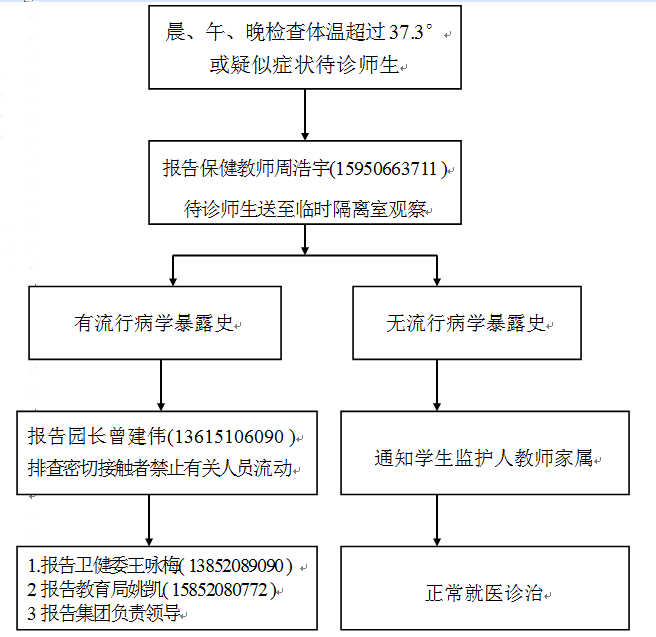 （四）呕吐发生后处置程序1.疏散：幼儿发生呕吐后，当班老师应迅速组织其他幼儿有序离开事发地点。2.隔离：由老师将患儿带去隔离室，并随身携带呕吐袋，以避免患儿发生二次呕吐污染其他地方。保健老师应对其进行隔离观察，并通知家长带其离园，处置患儿的同时，应做好个人防护（佩戴口罩与手套等）。3.按以下程序对呕吐物进行处理(1）穿戴个人防护用品处置呕吐物的人员依次戴一次性医用外科口罩、戴一次性帽子、穿一次性隔离衣、戴一次性手套并将手套口套在一次性隔离衣袖口外面。(2）消毒并覆盖呕吐物将含氯消毒液均匀覆盖在呕吐物上后，用清洁吸附巾覆盖呕吐物。(3）开窗通风 呕吐物覆盖后，立即打开门窗通风，保持室内空气流通，迅速降低空气中气溶胶浓度。(4)移除消毒后的呕吐物方法二：使用含氯固化消毒液，至少静置5min，然后用清洁吸附巾尽可能地将所有污物包裹后移至废弃物收集袋。(5）消毒残留污染物方法：用含有效氯2000mg/L消毒剂的抹布擦拭移除呕吐物后的地面，然后丢入防渗漏废弃物收集袋中。(6）消毒周围地面用浸有含有效氯2000mg/L消毒剂的拖把拖擦呕吐物周围2米区域2遍，每遍消毒作用15min，保持地面湿润，待作用至规定时间后用清水去除残留消毒剂。(7）消毒周围物体表面用含有效氯2000mg/L的消毒剂擦拭周围物体表面并保持湿润至少15分钟，消毒结束后用清水去除残留消毒剂。(8）消毒拖把和抹布拖把和抹布使用后用含有效氯2000mg/L的消毒剂浸泡30min后，清水洗净，晾晒。附件8运输服务中心新冠肺炎疫情防控及应急预案根据学校疫情防控工作部署和后勤集团服务保障工作分工，为切实做好运输服务中心服务场所新冠肺炎疫情的防控及应急处置工作，规划好相关后勤服务保障工作安排，特制定如下疫情防控措施和应急预案。工作小组及职责分工运输服务中心新冠肺炎疫情应急工作领导小组由集团分管领导任组长，成员由运输服务中心人员、江苏新伟汽车俱乐部有限公司驻校驾驶员及无锡中葆观光车运营管理有限公司驻校驾驶员组成。组长：于海勇成员：魏 振 索志伟 丁宝民 范小春 武晓龙 程新景 焦永磊  汪珍珍 来士杰 王正清 景晓明  李社光职责：在学校及集团相关部门指导下，实施处置方案；迅速、有效开展现场应急处置工作；请求上级指示、援助等事项。二、常态化疫情防控工作措施  （一）人员健康管理中心所有人员（含外包公司人员）每日上岗前在中心微信群上报两码、每日上下午测量体温各1次，无异常后着一次性医用口罩上岗。（二）卫生消毒措施1.教授班车及公务用车每天对车辆进行一运一消毒，并做好消毒记录。2.专车出车前对车辆座椅、地板、手扶等位置用75%酒精擦拭进行消毒。同时开窗通风不低于20分钟。3.校园小巴士每天出车前对车辆座椅、地板、手扶等位置用75%酒精擦拭进行消毒。每天消毒不低于2次。（三）车辆管理措施教授班车：驾驶员（丁宝民，电话13641537028；短号67028）对乘客蹬车时由驾驶员对乘客进行体温测量，并按学校防疫要求登记、刷校园卡，全程不得在站点外停靠，不得上无校园卡人员，不得带学生及家属私自出入校园。专车：驾驶员（索志伟，联系方式：13775896363，短号66363），用于保障校医院转运发热病人至指定医院就诊接送，不得带无病学生及家属私自出入校园。公务用车：驾驶员（范小春，联系方式：13685169799，短号69799）根据用户需求制定行车线路，未经学校卫健办批准不得去往疫区。不得私自带学生及家属出入校园。校园小巴士：负责人（武晓龙，联系方式：19816255768）按指定路线行驶，不得私自带学生及家属出入校园。三、突发疫情应急预案（一）突发疫情应急处置流程1.驾驶员（含运输中心人员、外包人员）如出现发热、咳嗽、乏力等可疑症状时，联系校医院进行诊断，做到早发现、早诊断。诊断结果为非新冠肺炎患者的，在保证身体健康的情况下，正常进行工作。如专车驾驶员出现以上问题，由魏振（电话13705201800：短号61800）接替专车驾驶员工作。2.诊断已排除新冠可能，但无需住院治疗的，统一安排至学校隔离观察场所进行集中医学观察，退烧后24小时解除隔离。3.初步诊断不能排除新冠肺炎疑似病例的，由接诊医生诊断要求进行处理，同时通知中心主任，上报集团防疫工作小组。4.诊断结果为确诊或疑似病例、无症状感染者的，按规定隔离和治疗。（二）突发疫情应急服务保障安排接到学校新冠肺炎疫情应急处置工作领导小组或卫健办或校医院或集团新冠肺炎疫情应急处置工作领导小组电话通知后，第一时间按照校医院根据病例等级防疫要求做好个人防护措施（如防护服、医用一次性手套、医用外科N95口罩、防护面罩、防护头套、防护鞋套等）后迅速由索志伟驾驶专车到达指定地点待命。同时按照校医院防护要求进行着防护服等。教授班车、校园小巴士：按照学校新冠肺炎疫情应急处置工作领导小组要求停运，同时人员、车辆待命。以便进行人员转运。江苏师范大学后勤集团党政办公室           2022年3月18日印发宿舍楼号宿舍性质楼内房间数楼内学生总数合计份数供餐食堂食堂主任电话学宿1号楼6层，公共卫生间负责整个云龙校区盒饭供应云龙食堂韦荣彬13218809996学宿2号楼6层，单元式套间负责整个云龙校区盒饭供应云龙食堂韦荣彬13218809996学宿3号楼6层，单元式套间负责整个云龙校区盒饭供应云龙食堂韦荣彬13218809996学宿4号楼6层，公共卫生间负责整个云龙校区盒饭供应云龙食堂韦荣彬13218809996学宿5号楼6层，公共卫生间负责整个云龙校区盒饭供应云龙食堂韦荣彬13218809996学宿6号楼6层，公共卫生间负责整个云龙校区盒饭供应云龙食堂韦荣彬13218809996学宿7号楼6层，套内单独卫生间负责整个云龙校区盒饭供应云龙食堂韦荣彬13218809996组团宿舍楼号宿舍性质楼内房间数楼内学生总数合计份数供餐食堂食堂主任电话0#、10-12#0#南北楼6层，东楼5层，U型楼，套内单独卫生间32511232752泉山三食堂王智187516011380#、10-12#10#6层，单独卫生间1465742752泉山三食堂王智187516011380#、10-12#11#1455622752泉山三食堂王智187516011380#、10-12#12#1434932752泉山三食堂王智187516011381-9#1#5层，单元式套间1042533023泉山二食堂李怀港177217916991-9#2#5层，单元式套间1193073023泉山二食堂李怀港177217916991-9#3#6层，单元式套间1292803023泉山二食堂李怀港177217916991-9#4#6层，单元式套间952363023泉山二食堂李怀港177217916991-9#5#6层，单元式套间842403023泉山二食堂李怀港177217916991-9#6#6层，单元式套间1465203023泉山二食堂李怀港177217916991-9#7#6层，单元式套间1495043023泉山二食堂李怀港177217916991-9#8#6层，单元式套间1483793023泉山二食堂李怀港177217916991-9#9#6层，单元式套间1473043023泉山二食堂李怀港17721791699八组团33#6层，单独卫生间127368603泉山二食堂李怀港17721791699八组团34#6层，单独卫生间80235603泉山二食堂李怀港17721791699一组团14#6层，套内单独卫生间1846851850瀚香餐厅李晓慧13952171568一组团15#6层，套内单独卫生间1976471850瀚香餐厅李晓慧13952171568一组团16#6层，套内单独卫生间2095181850瀚香餐厅李晓慧13952171568二组团17#6层，U型楼，套内单独卫生间2238591538泉山一食堂陈伟15055726496二组团18#6层，U型楼，套内单独卫生间491511538泉山一食堂陈伟15055726496二组团19#6层，U型楼，套内单独卫生间1615281538泉山一食堂陈伟15055726496三组团20#6层，U型楼，套内单独卫生间2298851333泉山一食堂陈伟15055726496三组团21#6层，U型楼，套内单独卫生间441661333泉山一食堂陈伟15055726496三组团22#6层，U型楼，套内单独卫生间1622821333泉山一食堂陈伟15055726496四组团23#6层，U型楼，套内单独卫生间1626301495泉山六食堂王晓燕13775891188四组团24#6层，U型楼，套内单独卫生间441691495泉山六食堂王晓燕13775891188四组团25#5层，套内单独卫生间1816961495泉山六食堂王晓燕13775891188五组团26#6层，U型楼，套内单独卫生间1615031310忆江南餐厅李敏18279813779五组团27#6层，U型楼，套内单独卫生间421611310忆江南餐厅李敏18279813779五组团28#5层，套内单独卫生间1706461310忆江南餐厅李敏18279813779六组团29#6层，U型楼，套内单独卫生间2508352893泉山五食堂刘保国15862173875六组团30#6层，U型楼，套内单独卫生间542072893泉山五食堂刘保国15862173875六组团31#6层，U型楼，套内单独卫生间2479462893泉山五食堂刘保国15862173875七组团32#6层，单独卫生间2759052893泉山五食堂刘保国15862173875九组团35#19层，单独卫生间1445561166泉山五食堂刘保国15862173875九组团36#19层，单独卫生间1646101166泉山五食堂刘保国15862173875十组团37#6层，单独卫生间1074024173泉山七食堂刘阳15652768276十组团38#6层，单独卫生间291954173泉山七食堂刘阳15652768276十一组团39#6层，单独卫生间1113904173泉山七食堂刘阳15652768276十一组团40#6层，单独卫生间1144134173泉山七食堂刘阳15652768276十二组团41#6层，单独卫生间1113304173泉山七食堂刘阳15652768276十二组团42#6层，单独卫生间1132674173泉山七食堂刘阳15652768276十三组团43#6层，单独卫生间1104154173泉山七食堂刘阳15652768276十三组团45#6层，单独卫生间1465404173泉山七食堂刘阳15652768276十四组团46#6层，单独卫生间1114374173泉山七食堂刘阳15652768276十四组团47#6层，单独卫生间2137844173泉山七食堂刘阳15652768276合计663422136地点封闭人数盒饭供应安排泉山校区200人及以下泉山五食堂泉山校区200-500泉山三食堂、泉山五食堂泉山校区500-1000泉山三食堂、泉山五食堂、瀚香餐厅泉山校区1000-1500泉山一食堂、二食堂、泉山三食堂、泉山五食堂、七食堂、瀚香餐厅泉山校区1500-2000五食堂不对外营业，专门配送盒饭。泉山校区2000-2500五食堂不对外营业，专门配送盒饭。泉山三食堂泉山校区2500-5000泉山三食堂、泉山五食堂不对外营业，专门配送盒饭。泉山校区5000-6000泉山三食堂、五食堂、瀚香餐厅不对外营业，专门配送盒饭。泉山校区6000-9000泉山一食堂、泉山三食堂、泉山五食堂、瀚香餐厅不对外营业，专门配送盒饭。泉山校区9000-12000泉山一食堂、泉山二食堂、泉山三食堂、泉山五食堂、瀚香餐厅不对外营业，专门配送盒饭。泉山校区12000-15000泉山一食堂、泉山二食堂、泉山三食堂、泉山五食堂、泉山七食堂、瀚香餐厅不对外营业，专门配送盒饭。泉山校区15000－全体师生所有食堂禁止堂食，专门配送盒饭泉山校区八组团封闭一栋楼泉山五食堂提供盒饭  八组餐厅提供堂食、打包服务泉山校区八组团封闭两栋楼泉山五食堂、八组团共同提供盒饭泉山校区西校区全部封闭泉山七食堂泉山校区西校区部分封闭中心进行调度安排云龙校区部分至全部封闭云龙食堂职务具体职责责任人电话组长1.负责公寓中心疫情常态化管理和突发应急事件处置、协调、上报工作。2.落实集团和学校疫情防控有关措施，传达有关文件精神。付敏13685189092（69092）副组长1.负责分管区域疫情防控常态化工作的落实。2.协助组长、协同主管处置分管区域突发应急事件。孟春华殷茵13615110796（60796）13852089743（69743）数据及联络1.与各学院沟通协调，统计、汇总、制作学生返校和新生报到时人员名单。2.负责中心日常各项防疫数据的统计、汇总和上报，并制作突发疫情所需的各项数据。殷茵申明珠13852089743（69743）13852089743（69743）物资保障1.负责中心防疫物资的储备、保管、申领、分发，以及根据各组团需求对防疫物资管控。2.及时供给突发疫情防控物资。孟春华刘思梦13615110796（60796）13685104963（64963）防疫宣传1、负责公寓中心疫情防控要求的宣传制作。2.疫情防控氛围营造。孟春华王建成13615110796（60796）15852345551（65551）组团防控执行1.具体落实分管楼宇、组团疫情防控常态化日常管理服务和突发疫情的应急处理（人员安排、现场秩序维护、生活服务保障、食堂对接等）。2.负责分管范围数据统计、汇总等信息上报。王建成陈丽李建波陆琴胡鹏曹双张海娣蒋敏张彩霞15852345551（65551）1875218007（680077）13952263223（63223）15205209526（69526）1885216677（666770）1337223288115996882233(62234)1364522696（666966）1585237613（616132）组团防控执行1.协助防控工作组，具体执行本楼疫情防控措施。2.消杀有关区域值班员组团防控执行协助防控工作组，具体执行相关区域的日常消杀和突击消杀。保洁员序号服务类别主要职责责任人联系电话备注1楼宇服务1.教学楼、办公楼、实验楼的日常管理工作。2.管理范围内的疫情防控、安全管理工作。3.管理范围维修管理工作。4.管理范围内公物的管理工作。5.负责管理范围内水、电使用的管理工作。周广玲13615101128中区1楼宇服务1.教学楼、办公楼、实验楼的日常管理工作。2.管理范围内的疫情防控、安全管理工作。3.管理范围维修管理工作。4.管理范围内公物的管理工作。5.负责管理范围内水、电使用的管理工作。孙静13852106077东区1楼宇服务1.教学楼、办公楼、实验楼的日常管理工作。2.管理范围内的疫情防控、安全管理工作。3.管理范围维修管理工作。4.管理范围内公物的管理工作。5.负责管理范围内水、电使用的管理工作。赵洁15150025367南区1楼宇服务1.教学楼、办公楼、实验楼的日常管理工作。2.管理范围内的疫情防控、安全管理工作。3.管理范围维修管理工作。4.管理范围内公物的管理工作。5.负责管理范围内水、电使用的管理工作。罗明海13685192527夜班1楼宇服务1.教学楼、办公楼、实验楼的日常管理工作。2.管理范围内的疫情防控、安全管理工作。3.管理范围维修管理工作。4.管理范围内公物的管理工作。5.负责管理范围内水、电使用的管理工作。吴丹15949048583北区1楼宇服务1.教学楼、办公楼、实验楼的日常管理工作。2.管理范围内的疫情防控、安全管理工作。3.管理范围维修管理工作。4.管理范围内公物的管理工作。5.负责管理范围内水、电使用的管理工作。周雷13813464177西校2区1楼宇服务1.教学楼、办公楼、实验楼的日常管理工作。2.管理范围内的疫情防控、安全管理工作。3.管理范围维修管理工作。4.管理范围内公物的管理工作。5.负责管理范围内水、电使用的管理工作。张武凤18796225625西校1区1楼宇服务1.教学楼、办公楼、实验楼的日常管理工作。2.管理范围内的疫情防控、安全管理工作。3.管理范围维修管理工作。4.管理范围内公物的管理工作。5.负责管理范围内水、电使用的管理工作。晁新蕊13615118767青教楼2环境服务1.校园日常保洁、垃圾清运等管理工作。2.校园环境卫生进行巡视、检查工作。3.职工的疫情防控和安全生产管理工作。高蕾15852397667校园保洁3绿化服务1.校园绿化、基础设（施）备（固定资产）管理工作。2.职工的疫情防控和安全生产管理工作。3.绿化工程的施工管理、绿化养护等工作。曹凯159521111554维修服务1.水电、机木维修、路灯维修、公共修缮管理等工作。  2.经营分析和核算工作。3.职工疫情防控和安全生产教育工作。陈亮158952272715弱电服务1.智能门锁、监控、电脑等弱电维修工作。  2.经营分析和核算工作。3.职工疫情防控和安全生产教育工作。段宇158523179896中心综合1.负责中心员工的考勤、考核汇总、中心数据统计工作。2.负责中心各部门物资采购审核、汇总管理工作。3.负责中心资产等管理工作。郭玉15852171612序号区域工作规范及标准1楼宇1．工作完毕，地面无明显泥土、痰迹、纸屑、杂物。2．楼宇墙壁无污迹，无蜘蛛网，所负责外围区域内无张贴物，无悬挂物。3．实验台、讲台、课桌椅、桌斗无灰尘，无杂物。门窗玻璃干净明亮。黑板擦干净。扶手无灰尘，护栏无污迹。4．卫生间地面无明显泥土、无痰迹、无纸屑、无杂物、无积水，便池、水池洁净无异味。5．使用酸时根据需要适量领用，使用时必须佩带胶皮手套、口罩、穿胶鞋。选择学生量较少的时候进行清洁，必须谨慎小心，以防造成伤害。酸碱的使用范围在大便池、小便池，其它地方严禁使用。带酸碱物品出厕所时必须清洗干净，以防烧坏地面。2校园1.每天2次清扫所属区域的外围和路面、广场，把树叶、纸片、果壳等垃圾集中堆放。将堆积的垃圾搬运到指定的垃圾箱、垃圾桶内。2.责任区内无明显纸屑、杂物、积水，道路、砖缝无杂草，无蜘蛛网，无悬挂物。垃圾桶与垃圾桶周围干净整洁。发现垃圾桶有破损应及时上报并更换。3.不定期清捡分管绿化带、花坛中的垃圾，不留任何纸片、果核等废弃物。4．根据季节、品种不同修剪，确保绿化带树木、草坪修剪整齐美观。5．根据季节、花木品种不同进行浇水、施肥、防病虫害、防冻等日常养护。6．所负责绿化区域内基本无杂草，无干枯树木。7．春夏季做好灭蝇、灭鼠工作。8．工作中注意安全，规范操作，遵守中心《安全生产制度》。序号防控小组主要职责负责人电话1组长全面负责云龙中心新型冠状病毒肺炎防控工作。田同军139513562702信息排查宣传组负责疫情期间相关信息上报、排查、登记、宣传工作。朱光136415335683督查考核物资供应组协助组长对各部门疫情防控工作进行督查考核，负责云龙校区防疫物资筹备工作。朱光136415335684学生公寓防控组具体落实分管楼宇、组团疫情防控常态化日常管理服务和突发疫情的应急处理。现场人员安排、现场秩序维护、生活服务保障、食堂对接等。周海芳158523968825教学楼宇防控组教学楼、办公楼、实验楼疫情防控期间的日常管理工作。突发事件配合相关防疫部门进行消杀封闭工作。薛丽151622389556校园环境防控组校园日常保洁、垃圾清运、校园环境卫生巡视检查等管理工作张伯祥139522330067维修物资保障组保证疫情期间各种设备正常运作，应急处理相关维修工作。赵闻15312638263